Supplementary MaterialSupplementary Figures and TablesSupplementary Figures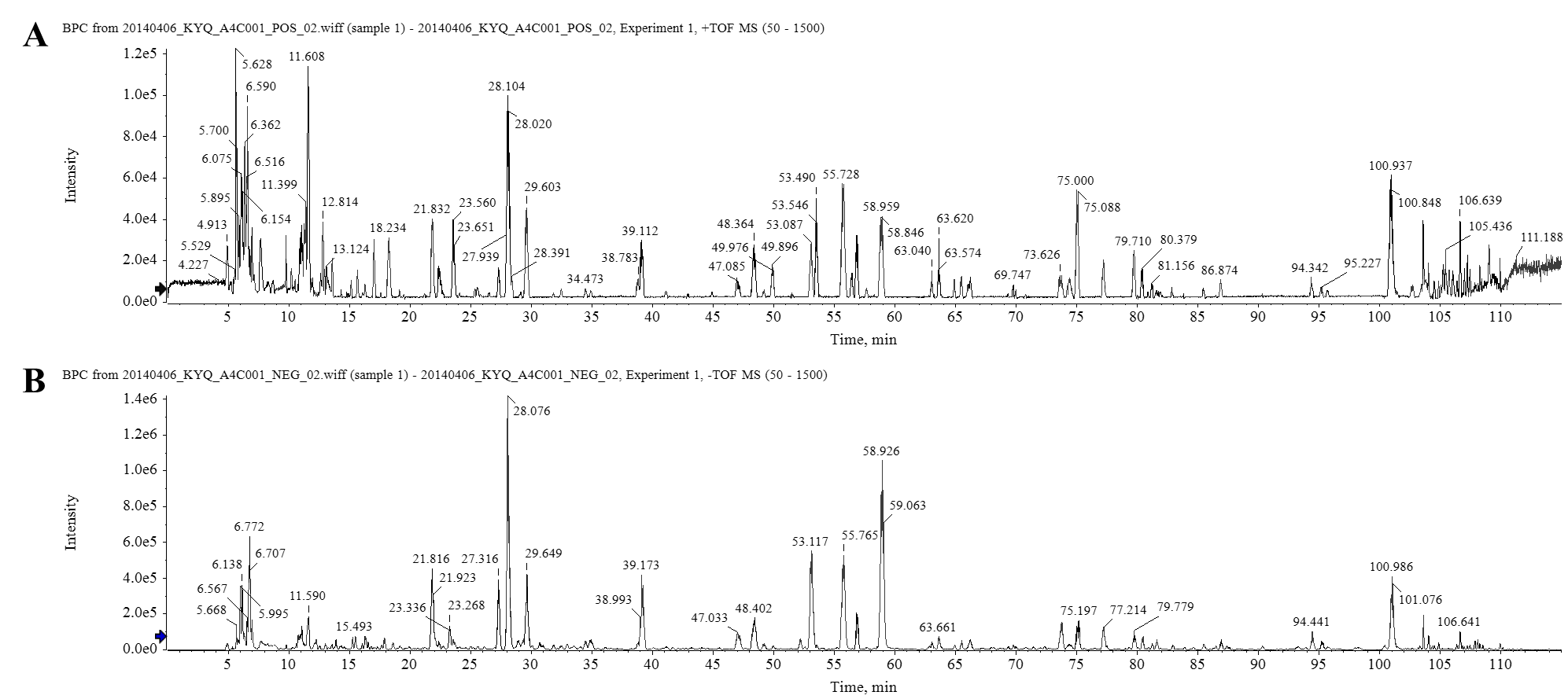 Supplementary Figure 1. Total ion chromatograms of Kouyanqing Granule (KYQG) in positive mode (A) and negative mode (B). 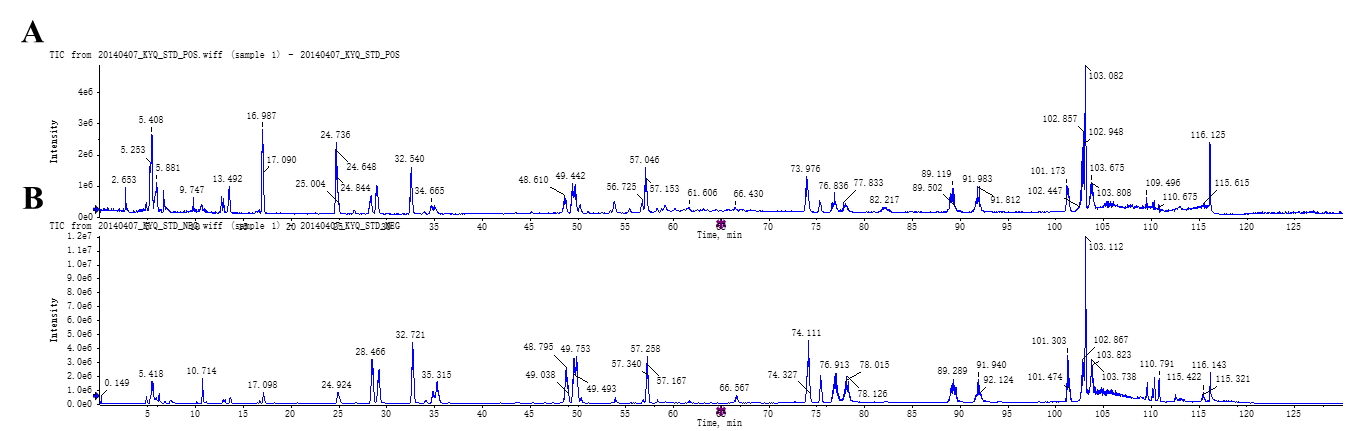 Supplementary Figure 2. Total ion chromatograms of standards in positive mode (A) and negative mode (B).Supplementary TablesSupplementary Table 1. The mass spectrum data of standards. The losses are: Glc = glucose moiety. No.RT(min)Formula[M+H]+(Error, ppm)[M–H]–(Error, ppm)MS/MS fragments(Positive mode)MS/MS fragments(Negative mode)Standard15.25C6H14N2O2147.1128（+0.7）130.0868 [M+H–NH3]+,84.0828 [M+H–NH3–HCOOH]+,67.0573 [M+H–2NH3–HCOOH]+Lysine25.55C6H14N4O2175.1188（–0.9）173.1057（+5.1）158.0921 [M+H–NH3]+,130.0976 [M+H–NH3–CO]+,116.0706 [M+H–CN3H5]+70.0676 [M+H–CN3H5–HCOOH]+,60.0586156.0766 [M–H–NH3]–,131.0828 [M–H–C3H6]–Arginine45.87C4H7NO4132.0323（+9.1）115.0045 [M–H–NH3]–,88.0410 [M–H–CO2]–,71.0151 [M–H– CO2–NH3]–Aspartic acid66.18C6H13N3O3176.1031（+0.8）159.0766 [M+H–NH3]+,113.0718 [M+H–NH3–HCOOH]+,70.0677 [M+H–NH3–CO2–CH3NO]+Citrulline1810.71C7H4O6185.0080（–0.2）182.9946（+6）141.0182 [M+H–CO2]+,97.0294 [M+H–2CO2]+,71.0151 [M+H–2CO2–C2H2]+139.0043 [M–H–CO2]–,68.9998 [M–H–C4H2O4]–,67.0211 [M–H–2CO2–CO]–Chelidonic acid2617.11C9H11NO2166.0861（–0.8）164.0730（+7.7）120.0813 [M+H–HCOOH]+,103.0552 [M+H–HCOOH–NH3]+147.0454 [M–H–NH3]–,103.0555 [M–H–NH3–CO2]–,72.0111Phenylalanine3228.48C16H18O9355.1027（+1）353.0877（–0.4）163.0385 [M+H–C7H12O6]+,145.0281 [M+H–C7H12O6–H2O]+,117.0337 [M+H–C7H12O6–H2O–CO]+,89.0392 [M+H–C7H12O6–H2O–2CO]+191.0567 [M–H–C9H6O3]–Chlorogenic acid3535.26C9H8O4181.0409（–0.7）179.0360（+1.9）163.0387 [M+H–H2O]+,135.0439 [M+H–HCOOH]+,89.398 [M+H–H2O–CO–HCOOH]+135.0455 [M–H–CO2]–Caffeic acid4448.8C21H22O9419.1334（–0.7）417.1185（–0.1.4）257.0808 [M+H–Glc]+,137.0231 [M+H–C14H18O6]+255.0665 [M–H–Glc]–,135.0096 [M–H–Glc–RAD]–,119.0512Liquiritin4549.6C21H20O12465.1022（–0.6）463.0858（–3.7）303.0490 [M+H–Glc]+301.0343 [M–H–Glc]–,271.0246 [M–Glc–CH2O]–,255.0301 [M–H–Glc–O–CH2O]–,151.0040 [M–H–Glc–RDA]–Isoquercitrin5157.26C36H48O19807.2675（–0.9）783.2697（–2.5）807.2675 [M+Na]+607.2250 [M–H–C6H11O4–CHO]–193.0506 [M–H–C26H38O15]–,175.0396 [M–H–C26H38O15–H2O]–Angoroside C5648.8C21H22O9419.1334（–0.7）417.1185（–1.4）257.0808 [M+H–Glc]+,137.0231 [M+H–Glc–C8H6O]+255.0665 [M–H–Glc]–,135.0096,119.0512 [M–H–Glc–C8H6O–H2O]–,92.0260 [M–H–Glc–C9H7O3]–Isoliquiritoside5774.11C24H30O11517.1675（–1.0）493.1685（–6.1）369.1170,203.0533345.1167 [M–H–C9H7O2]–,147.0451 [M–H–C15H22O9]–,165.0553,103.0558Harpagoside6175.42C65H106O321397.6516（–1.1）1073.5549 [M–H–2Glc]–,744.3308Macranthoidin B6276.91C15H10O6287.0553（+0.8）285.0404（–0.1）153.0181 [M+H–C8H6O2]+175.00403 [M–H–C6H6O2]–,133.0305 [M–H–C7H4O4]–Luteolin6678.14C15H10O7301.0305（–0.7）178.9993 [M–H–C7H6O2]–,151.0044 [M–H–C8H6O3]–Quercetin7191.91C16H12O6301.0708（+0.4）299.0563（–0.6）286.0477 [M+H–CH3]+,258.0530 [M+H–CH3–CO]+,119.0487,153.0189284.0325 [M–H–CH3]–,256.0388 [M–H–CH3–CO]–,227.0363 [M–H–CH3–CO–CHO]–Diosmetin76102.9C16H12O4269.0810（+0.5）267.0660（–1.2）253.0551 [M+H–CH3]+,197.0600 [M–CH3 –CO–CO]+,181.0649 [M–OCH3 –CO–CO]+252.0427 [M–H–CH3]–,223.0407 [M–H–CH3–CHO]–,195.0457 [M–H–CH3–CHO–CO]–,132.0232 [M–H–C7H7O– CO]–,91.0210 [M–H–C9H8O– CO–OH]–Formononetin